未就園児のみなさん　　　親子で楽しく遊びませんかみらい幼稚園　 園長　 鈴木　則子春暖の候、皆様におかれましてはご健勝にお過ごしのことと存じます。未就園児のみなさんを対象にお遊び会を行います。下記のように実施致しますので、ぜひおいでください。参加される場合は、電話でお知らせください。 記・期日 　　令和５年５月９日(火) ・時間　　 10:00～10:40  　　　 　　　・場所 　　みらい幼稚園 ・内容 　　みらい幼稚園の先生と楽しく遊びましょう！ 　　　　　　　　・持ち物　 飲み物・上履き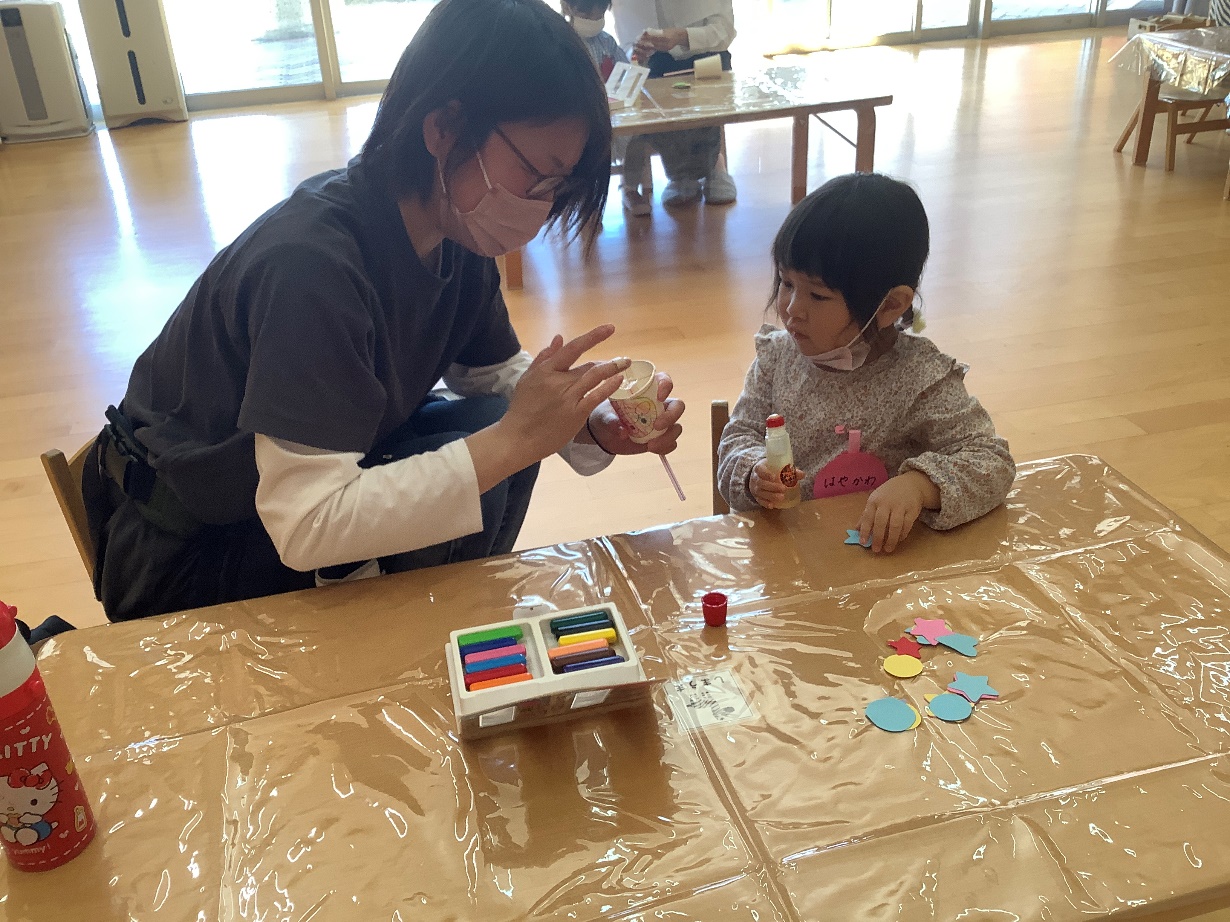 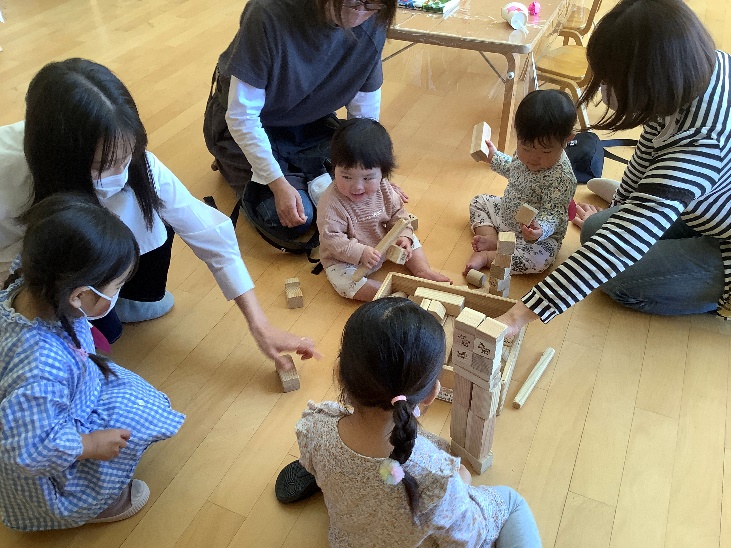 ≪これからの計画≫・令和５年　６月８日(木) 未就園児クラス・令和５年１０月５日(木) 未就園児クラス　　　　　　先生やお家の人と楽しく遊びましょうね！◎ぜひ遊びにいらしてください。ご不明な点はお問い合わせ下さい。主催 学校法人 郡山私幼協学園みらい幼稚園〒 963-0541 郡山市喜久田町堀之内字下河原７－２TEL 024-959-6750 　FAX 024-959-6762